Directorate of Technical Education Department.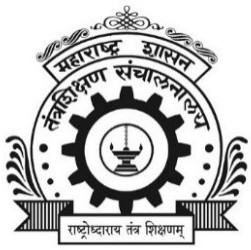 तंत्रशिक्षण संचालनालय, महाराष्ट्र राज्य, मुंबई Sample form for MISNote:-If you have more than 3 experience then print this single page as per your requirement and then attach with this form.	I, the undersigned, hereby declare that the information given by me in this MIS form is true to the best of my knowledge & belief. If a later stage, it is found that I have furnished wrong information, I am aware about the legal and or penal action as per the provisions of the law.Employee Name & Signature: -Date: -Sevarth No.Title.Title.Full Name.Full Name.Full Name.Full Name.Name in Marathi.Name in Marathi. Mr. Mrs. Ms. Mr. Mrs. Ms.Gender.Date of Birth.(DD/MM/YYYY)Date of Birth.(DD/MM/YYYY)EmailEmailEmailEmailContact Number.(without ‘91’ or ‘0’)Contact Number.(without ‘91’ or ‘0’) Male. Female.Appointment Details.Appointment Details.Appointment Details.Appointment Details.Appointment Details.Appointment Details.Appointment Details.Appointment Details.Appointment Details.Mode of Selection.Order Number.Order Number.Order Date (DD/MM/YYYY).Order Date (DD/MM/YYYY).Order Date (DD/MM/YYYY).Appointment Category(If Nomination or Promotion).Appointment Category(If Nomination or Promotion).Appointment Category(If Nomination or Promotion). Nomination. PromotionCadreCadreCadreCourseCourseCourseCourse Level (If Applicable).Course Level (If Applicable).Appointment Designation. शासकीय अभियांत्रिकी महाविद्यालय, महाराष्ट्र अभियांत्रिकी शिक्षक सेवा गट-अ शासकीय तंत्रनिकेतन, महाराष्ट्र तंत्रनिकेतन, शिक्षक सेवा     गट-अ. शासकीय अभियांत्रिकी महाविद्यालय, महाराष्ट्र अभियांत्रिकी शिक्षक सेवा गट-अ शासकीय तंत्रनिकेतन, महाराष्ट्र तंत्रनिकेतन, शिक्षक सेवा     गट-अ. शासकीय अभियांत्रिकी महाविद्यालय, महाराष्ट्र अभियांत्रिकी शिक्षक सेवा गट-अ शासकीय तंत्रनिकेतन, महाराष्ट्र तंत्रनिकेतन, शिक्षक सेवा     गट-अ.डिप्लोमाडिप्लोमाडिप्लोमा Diploma UG PG  Diploma UG PG Pay ScalePay ScalePay ScaleLevel /-Level /-Level /-Current Posting Details.Current Posting Details.Current Posting Details.Current Posting Details.Current Posting Details.Current Posting Details.Current Posting Details.Current Posting Details.Current Posting Details.Job Role In InstituteJob Role In InstituteJob Role In InstitutePostPostPostPromotedunder CAS?Promotedunder CAS?If promotedunder CAS then new designation Teaching Administrative Teaching Administrative Teaching Administrative(Institute will fill this field)(Institute will fill this field)(Institute will fill this field)Yes / NoYes / NoNoInstitute Joining Date.Institute Joining Date.Current Working Status.(Working / on leave / deputation etc.)Current Working Status.(Working / on leave / deputation etc.)Place of Deputation(If On Deputation).Remark (If Any).Remark (If Any).Remark (If Any).Remark (If Any).Government Polytechnic      ,         Date /    /.Government Polytechnic      ,         Date /    /.WorkingWorkingN.A.N.A.N.A.N.A.N.A.Personal Details.Personal Details.Personal Details.Personal Details.Personal Details.Personal Details.Personal Details.Personal Details.Personal Details.Employee Father's Name.Employee Mother’s Name.Employee Mother’s Name.Employee Mother’s Name.Employee Mother Tounge.Employee Mother Tounge.Employee Mother Tounge.Employee Aadhar Number.Employee Aadhar Number.Employee PAN Number.AHYPS4056KChange In NameChange In NameChange In NameChange In NameChange In NameChange In NameChange In NameChange In NameChange In NameChange In Name.Old Name(if any)Old Name(if any)Old Name(if any)Old Name(if any)Gazette for Name Change.Gazette for Name Change.Gazette for Name Change.Gazette Date. Yes No N.A.N.A.N.A.N.A.N.A.N.A.N.A.N.A.Religion Details.Religion Details.Religion Details.Religion Details.Religion Details.Religion Details.Religion Details.Religion Details.Religion Details.ReligionCategoryCategoryCategoryCastCastCastCaste Certificate NumberCaste Certificate NumberDate of issue of caste certificate.(DD/MM/YYYY)Caste certificate issuing authorityCaste certificate issuing authorityCaste certificate issuing authorityCaste validity certificate numberCaste validity certificate numberCaste validity certificate numberDate of Issue of caste validity(DD/MM/YYY)Date of Issue of caste validity(DD/MM/YYY)Name of caste validity certificate Issuing samitee.Caste Certificate Scrutiny Committee, office of Divisional Social Welfare officer,Employee Disability Status.Employee Disability Status.Employee Disability Status.Employee Disability Status.Employee Disability Status.Employee Disability Status.Employee Disability Status.Employee Disability Status.Employee Disability Status.Employee disability statusEmployee disability statusIf disable then PWD typeIf disable then PWD type%of Disability%of Disability%of DisabilityDate of DisabilityDate of Disability Yes. No.  Yes. No. N.A.N.A.N.A.N.A.N.A. By Birth  Date as per PWD Certificate  By Birth  Date as per PWD Certificate Date as per PWD Certificate (If applicable)Date as per PWD Certificate (If applicable)N.A.N.A.Address Details.Address Details.Address Details.Address Details.Address Details.Address Details.Address Details.Address Details.Address Details.Residential Address.Residential Address.Residential Address.Permanent Address.Same As Residential Address:- Permanent Address.Same As Residential Address:- Permanent Address.Same As Residential Address:- Home Town Address.Same As Residential Address:- Home Town Address.Same As Residential Address:- Home Town Address.Same As Residential Address:- Additional DetailsAdditional DetailsAdditional DetailsAdditional DetailsAdditional DetailsAdditional DetailsAdditional DetailsEmployee Married StatusEmployee Married Status Single.	Married. Widowed Legally Separated  Single.	Married. Widowed Legally Separated (If Married fill below Spouse details.)(If Married fill below Spouse details.)(If Married fill below Spouse details.)(If Married fill below Spouse details.)(If Married fill below Spouse details.)(If Married fill below Spouse details.)(If Married fill below Spouse details.)Spouse Full NameSpouse Full NameChange in Spouse Surname (If any)?Change in Spouse Surname (If any)?If spouse surname changed, please provide surnameSpouse father nameSpouse father name Yes  No Yes  NoSpouse Mother NameSpouse Mother NameIs Spouse Employed?Is Spouse Employed?If spouse employed, thenname of employerSpouse DesignationSpouse Designation Yes.  No.  Yes.  No. N.A.N.A.N.A.If Spouse is State GovernmentEmployee then put Sevarth ID.If Spouse is State GovernmentEmployee then put Sevarth ID.Spouse work LocationSpouse work LocationSpouse Handicap StatusNoNoN.A.N.A.N.A.N.A. Yes NoNoNoChildren Details (If Any).Children Details (If Any).Children Details (If Any).Children Details (If Any).Children Details (If Any).Children Details (If Any).Children Details (If Any).Child Number.Gender.Gender.Name.Name.Name.Date of Birth (DD/MM/YY)1 Male Female Male FemalePWDNoNoNoNoNoNo Yes NoNoNoNoNoNoNo2 Male Female Male FemalePWDNoNoNoNoNoNo Yes NoNoNoNoNoNoNoEducational Details.(Please start with 10th std. education)Educational Details.(Please start with 10th std. education)Educational Details.(Please start with 10th std. education)Educational Details.(Please start with 10th std. education)Educational Details.(Please start with 10th std. education)Educational Details.(Please start with 10th std. education)Educational Details.(Please start with 10th std. education)Level(10,12,Diploma etc..)Discipline(If Applicable)Specialization(If Applicable)Board /University% of marksClass ObtainedPassing YearExperience Details.Do not add your current experience.Add only experience in DTE institutes or DTE offices.Experience Details.Do not add your current experience.Add only experience in DTE institutes or DTE offices.Experience Details.Do not add your current experience.Add only experience in DTE institutes or DTE offices.Experience Details.Do not add your current experience.Add only experience in DTE institutes or DTE offices.Experience No :-Experience No :-Experience No :-Experience No :-Mode of SelectionOrder NumberOrder DateAppointment Category(if mode of selection is Nomination/Promotion) Nomination. Transfer Promotion Institute Organization NameJob RoleCourse/StreamDesignation Teaching Administrative Pay ScaleDate of JoiningEnd DateReason For Leaving Request Transfer Administrative Transfer  Left	 Deputation Nomination Any Other If reason for leaving is Deputation, then Deputation Location.Remarks (ifs Any).Experience No :- Experience No :- Experience No :- Experience No :- Mode of SelectionOrder Number..Order Date.Appointment Category(if mode of selection isNomination/Promotion). Nomination Transfer Promotion Institute Organization Name.Job Role.Course/Stream.Designation. Teaching Administrative Pay Scale.Date of Joining.End Date.Reason For Leaving. Request Transfer Administrative Transfer  Left	 Deputation Nomination Any OtherIf reason for leaving is Deputation, then DeputationLocation.Remarks(ifs Any).Experience No :-Experience No :-Experience No :-Experience No :-Mode of SelectionOrder Number..Order Date.Appointment Category(if mode of selection isNomination/Promotion). Nomination Transfer Promotion Institute Organization Name.Job Role.Course/Stream.Designation. Teaching Administrative Pay Scale.Date of Joining.End Date.Reason For Leaving. Request Transfer Administrative Transfer  Left	 Deputation Nomination Any Other If reason for leaving is Deputation, then DeputationLocation.Remarks(ifs Any).Employee Certificate & Verification DetailsEmployee Certificate & Verification DetailsEmployee Certificate & Verification DetailsCertificate Name.Certificate Issue Date.If Exemption, then Exemption Certificate DatePolice Verification.N/AMedical CertificateN/AMS-CIT CertificateN/AMarathi / Hindi Exemption CertificateN/AEmployee Probation DetailsEmployee Probation DetailsEmployee Probation DetailsOn Probation?If Yes then probation completed? Yes No Yes No Gov. Letter Not ReceivedIf on probation and probation completed then fill below detailsIf on probation and probation completed then fill below detailsIf on probation and probation completed then fill below detailsProbation completion DateGov. Letter No.Gov. Letter Date